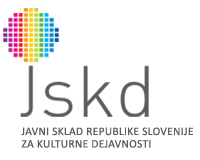 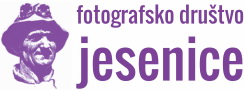               Koordinacija za Gorenjsko   Jesenice, 31.1.2020Razpis za digitalne tematske fotografske delavnice 2020 - 2Na tematskih delavnicah lahko sodelujejo člani vseh fotografskih društev in klubov, ki delujejo na območju koordinacij JSKD za Gorenjsko (OI Jesenice, OI Radovljica, OI Tržič, OI Kamnik, OI Domžale, OI Kranj, OI Škofja loka).Pravila:Sodeluje lahko vsak član društva s plačano članarino.Fotografije so lahko v barvni ali črno beli tehniki.Dolžina daljše stranice je do 3000 pix in 300 dpi in velikosti fotografije največ 2,5 Mb.Fotografije so v jpg formatu.Datum nastanka ni predpisan.Poimenovanje: zadnje štiri številke osebnega telefona_številka fotografije_ime fotografijePrimer: 1234_1_Potok. Ne uporabljajte šumnikov.Vsak lahko odda do 3 fotografije na naslov fd.jesenice@gmail.com ali na zgoščenki  v času sej IO ali strokovnih srečanjih.TEMA: teme fotografij so napisane v spodnji razpredelnici. Način dela:Skupinski pregled prispelih fotografij po naključnem vrstnem redu, brez komentarjev.Vsak prisoten na seji izbere tri najboljše fotografije po svoji presoji.Številke fotografij zapiše na list in odda vodji.Svojih fotografij ne izbiramo.Komentiranje izbranih fotografij: najprej komentirajo tisti, ki so fotografijo izbrali, nato še ostali prisotni.Najboljše fotografije (z največ točkami) iz vsake delavnice bodo objavljene na spletni strani FDJ.Najboljše fotografije vseh delavnic bodo razstavljene na skupinski razstavi v začetku leta 2021.Tematske delavnice bo pripravljal in vodil Gaber Košir, član FD Jesenice.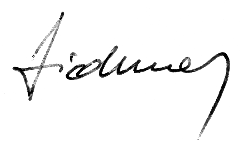 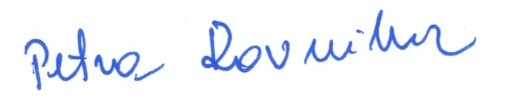 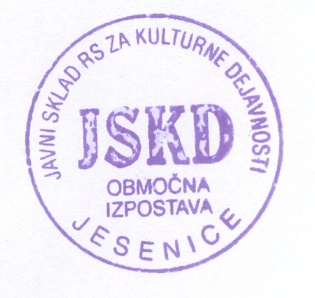 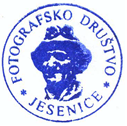 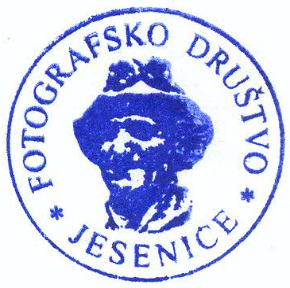 Mesec Tema Datum oddaje fotografij    (petek)Datum tematske delavnice (torek)JanuarPravilo 2/312.1.2020FebruarUlica7.2.202011.2.2020Marec Pokrivalo/a6.3.202010.3.2020AprilŽivali3.4.20207.4.2020MajDetajl8.5.202012.5.2020JunijStopnišča29.5.20202.6.2020September Studijska fotografija11.9.202015.9.2020Oktober Tihožitje9.10.202013.10.2020NovemberBilo je nekoč6.11.202010.11.2020December Avto moto4.12.20208.12.2020Koordinatorka koordinacijiza GorenjskoPredsednik FDJPetra RavniharStane Vidmar